MøtereferatStyremøte 05.01.2022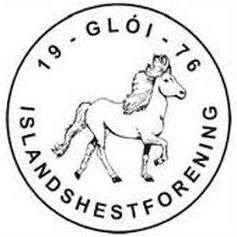 Dato: 05.01.2022Møteleder: Gurli MeyerSted: Teams grunnet Covid-19Referent: Lillian U. MathisenTilstede: Lillian Uthus Mathisen, Ida-Kathrin Gjerstad Nerbøvik, Gurli Meyer, Marte Finseraas, Julie Meyer Nielsen, Anne Martin Eggen (stedfortreder for Torunn Nordvik)Sendes til: alle i styretForfall: Aurora Buan, Torunn Nordvik, Gry Tvedten Aune Postes på hjemmesiden.Sak nr.TekstAnsvar1Generelle saker v/GurliOrientering fra valgkomiteen   Denne utgikk da Aurora er syk2Sekretær v/ Lillian U. MathisenÅrsmøtepapirerLillian syr sammen årsberetningen og sender over til styret for gjennomlesning så fort vi har fått inn valgkomiteens innstilling og regnskap/budsjett.Organisasjonsendring med sammenslåing av aktivitetskomite og kurskomite foreslås av styret som en endring av organisasjonsplanen.LUM3Økonomi – v/Gry Tvedten AuneUtgikk da Gry ikke hadde anledning til å stille4Sportskomite v/ Anne Martine EggenNyttårstølt 2022Stevnet på Øya ble avlyst på grunn av Covid 19. Vi er gjort oppmerksom på at det har skjedd en feil med påmeldingen til stevnet med at noen har fått melde seg på stevnet før påmeldingen åpnet. Viktig å gjennomføre stevnepåmelding i henhold til stevnestrukturen. Det må stå i invitasjonen hvordan dette skal foregå. Avlysninger av stevner må i fremtiden besluttes i styret som et styrevedtak.Lokalisering av stevner i klubbenDet er et ønske om å dele på lokasjonene til arrangementene. Vi tester ut Stugudal som arena for klubbmesterskapet i år.Mountain Gaits 2022Styret i Gloi har besluttet å gjennomføre Mountain Gaits også i 2022 alene som klubb, men det trengs et årsmøtevedtak for å beslutte endelig gjennomføring. 5Ungdomsrepresentant v/Julie Meyer NielsenJulie har lagt ut invitasjon på Facebook til ungdomskveld med Meistaradeildin. Hun planlegger også mulige treninger for denne gruppen ryttere6Annet/DivNeste styremøte blir 12. januar kl 20.00 på Teams, Gurli kaller inn